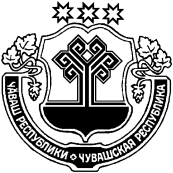          Об утверждении мест, на которые запрещено возвращать животных без владельцев, и перечня лиц, уполномоченных на принятие решений о возврате животных без владельцев на прежние места обитания  на территории Михайловского сельского поселения   Цивильского района Чувашской РеспубликиВ соответствии с Федеральным законом от 6 октября 2003 № 131-ФЗ «Об общих принципах организации местного самоуправления в Российской Федерации», Федеральным законом от 14 июля 2022 №269-ФЗ «О внесении изменений в Федеральный закон «Об ответственном обращении с животными и о внесении изменений в отдельные законодательные акты Российской Федерации», руководствуясь Уставом Михайловского сельского поселения Цивильского района, Администрация Михайловского сельского поселения  ПОСТАНОВЛЯЕТ:1. Утвердить места, на которые запрещено возвращать животных без владельцев на территории Михайловского сельского поселения (Приложение №1). 2. Утвердить перечень лиц, уполномоченных на принятие решений о возврате животных без владельцев на прежние места их обитания на территории Михайловского сельского поселения (Приложение №2).       3. Разместить настоящее постановление на официальном сайте администрации Михайловского сельского поселения Цивильского района в информационно-телекоммуникационной сети «Интернет».              4. Контроль за выполнением настоящего постановления оставляю за собой.        5.  Настоящее постановление вступает в силу после его официального опубликования (обнародования).Глава администрации Михайловского сельского поселения                                                        Г.И.Николаев                                                                                       Приложение №1к постановлению администрацииМихайловского сельского поселения от  07.10.2022 г.  №  41Перечень мест, на которые запрещено возвращать животных без владельцев на территории  Михайловского сельского поселения 1) Детские игровые и спортивные площадки.2) Территории парков, скверов, места массового отдыха.3) Территории, прилегающие к многоквартирным домам территории, прилегающие к многоквартирным домам, с расположенными на них объектами, предназначенными для обслуживания и эксплуатации таких домов, и элементами благоустройства этих территорий, в том числе парковками (парковочными местами), тротуарами и автомобильными дорогами, включая автомобильные дороги, образующие проезды к территориям, прилегающим к многоквартирным домам.4) Территории детских, образовательных и лечебных учреждений.5) Территории, прилегающие к объектам культуры и искусства.6) Территории, прилегающие к организациям общественного питания, магазинам.7) Территории, предназначенные для выпаса и прогона сельскохозяйственных животных и птицы.8) Площадки танцевальные, для отдыха и досуга, проведения массовых мероприятий, размещения средств информации.8) Места размещения нестационарных торговых объектов.9) Места, предназначенные для выгула домашних животных.10) Кладбища и мемориальные зоны.11) Другие территории, которыми беспрепятственно пользуется неограниченный круг лиц.                                                                         Приложение №2к постановлению АдминистрацииМихайловского сельского поселения от   № Перечень лиц, уполномоченных на принятие решений о возврате животных без владельцев на прежние места их обитания на территории Михайловского сельского поселенияГлава Администрации Михайловского сельского поселения Цивильского района Чувашской РеспубликиГлава  администрацииМихайловского сельского поселения                                                                   Г.И.НиколаевЧĂВАШ  РЕСПУБЛИКИÇЕРПУ РАЙОНĚ ЧУВАШСКАЯ  РЕСПУБЛИКА ЦИВИЛЬСКИЙ   РАЙОН  МИХАЙЛОВКА  ЯЛ ПОСЕЛЕНИЙĚН АДМИНИСТРАЦИЙЕ                     ЙЫШАНУ  2022 с. октябрĕн 07 -мĕшĕ  41- №                Михайловка     ялě АДМИНИСТРАЦИЯМИХАЙЛОВСКОГО  СЕЛЬСКОГОПОСЕЛЕНИЯ           ПОСТАНОВЛЕНИЕ   07 октября 2022 г. № 41            деревня    Михайловка